Preporučene prakse za trgovanje i prijenos kemikalija iz Konvencije o kemijskom oružjuPoduzeća koja prenose kemikalije koje se nalaze na popisima Konvencije o kemijskom oružju (na međunarodnom i domaćem tržištu) trebale bi obavijestiti klijente da aktivnosti koje se odnose na kemikalije s popisa (tj. obrada, uporaba, izvoz ili uvoz) mogu potaknuti potrebu za izvješćivanjem njihovom nacionalnom tijelu. Kod prijenosa kemikalija s popisa iz Konvencije o kemijskom oružju na međunarodnom ili domaćem tržištu svojem klijentu možete dati sljedeće informacije:Vaše poduzeće može razmotriti mogućnost da uz račune i/ili otpremne dokumente priloži izjavu u kojoj se navode zahtjevi i ograničenja Popisa 1., 2. ili 3. koji se primjenjuju na kemikalije.Trgovački dokumenti (uključujući, ali ne ograničavajući se na kupoprodajne ugovore, potvrde narudžbe, račune, otpremnice, zračne tovarne listove, teretnice, teretnice za kamione i popis pakiranja) primatelje trebaju jasno upozoriti na određene posebne zahtjeve i zabrane te da kemikalije moraju proći kontrole u skladu s Konvencijom o kemijskom oružju. Vaše poduzeće bi trebalo razmotriti mogućnost uvođenja obavijesti u kojoj ćete svog klijenta informirati da se na kemikalije možda primjenjuju zahtjevi o izvješćivanju iz Konvencije o kemijskom oružju. 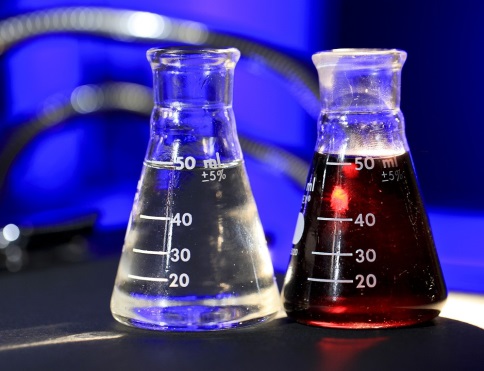 Napomena: Ovaj dio Vodiča programa unutarnje usklađenosti također sadrži primjer obavijesti koji možete prilagoditi potrebama svojeg poduzeća. Navedite kontaktne podatke nacionalnog tijela (CWC) koje će pomoći klijentima koji imaju pitanja u vezi s Konvencijom o kemijskom oružju. 